Addressing Your MailThe accuracy of the address affects the speed and handling of your mail.Return AddressPrint or type your address in the upper left corner on the front of the envelope.Extra ServicesPlace labels for extra services above the delivery address and to the right of the return address, or to the left of the postage.PostageUse stamps, a postage meter, or aPC Postage system to affix the correct amount. You can calculate postage online at pe.usps.com.Recipient NameName of Organization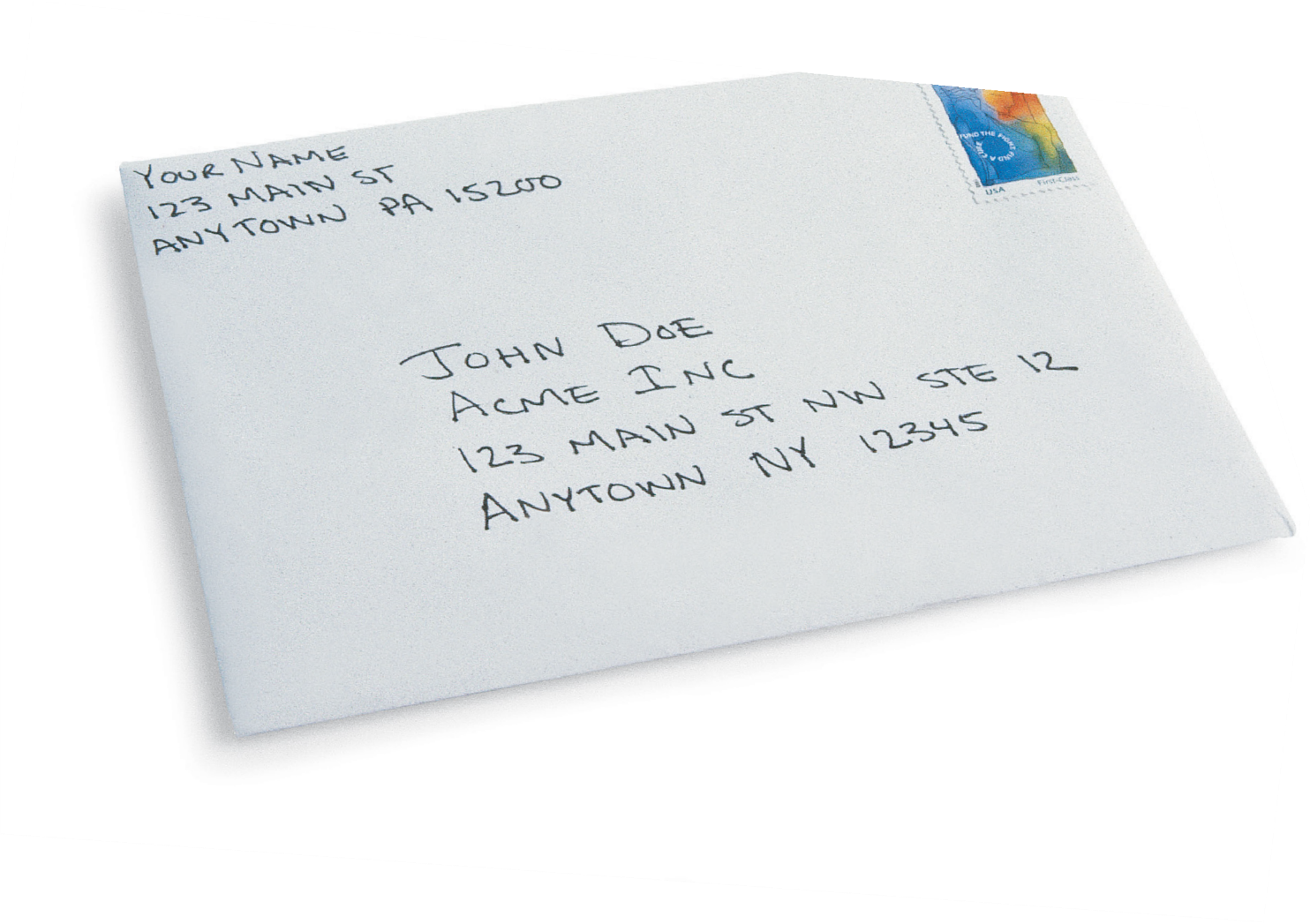 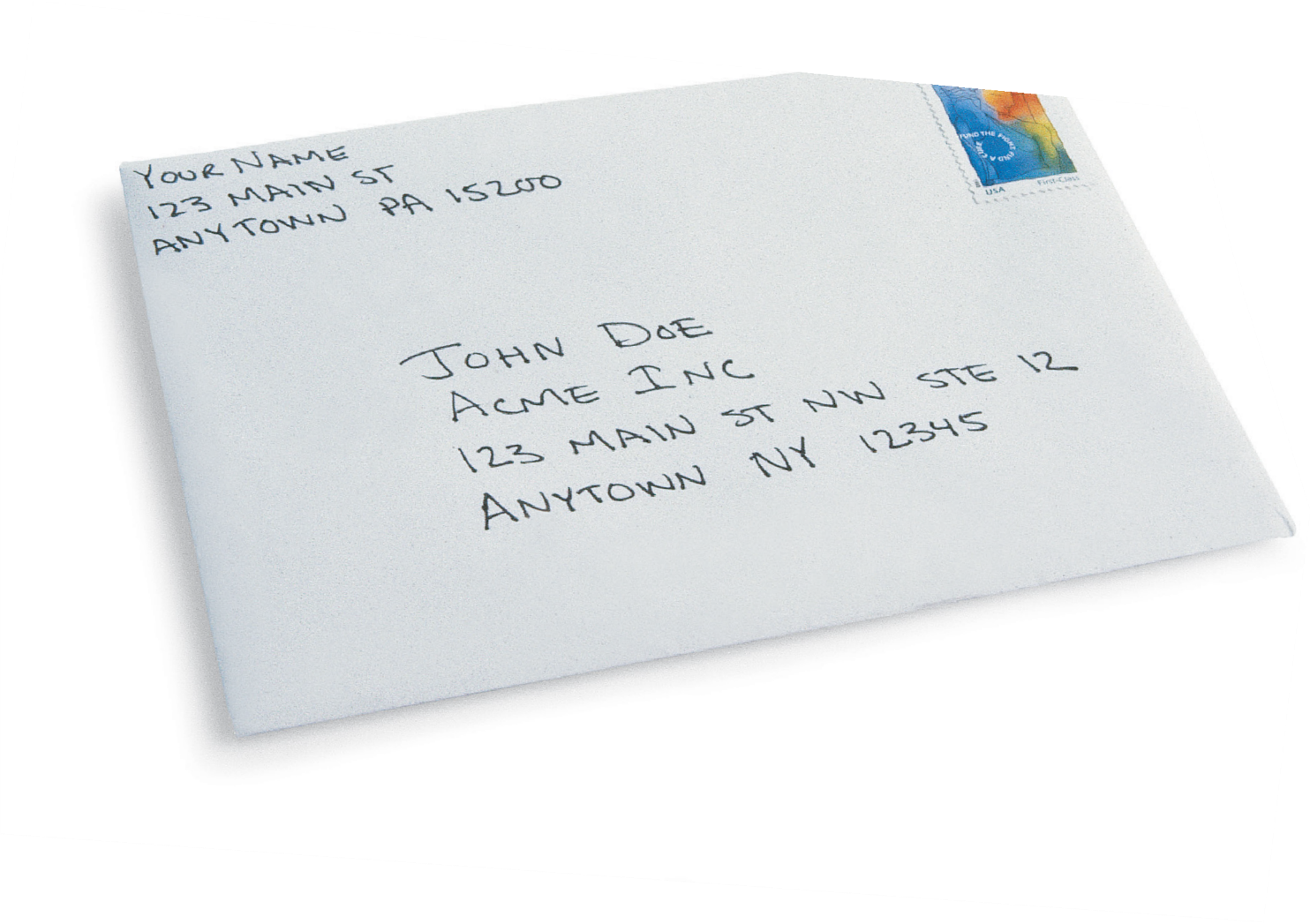 Street AddressUse a Post Office box or street address, but not both. If the address also has a directional (for instance, NW for Northwest), be sure touse it. There may be more than one Main Street.12Apartment or Suite Number The correct apartment or suite number helps to ensure delivery to the right location.City, State, and ZIP CodeTo find the correct spelling of a city name or to find a ZIP Code, visit www.usps.com or call 1·800·ASK·USPS. Using the correct ZIP Code helps to direct yourmail more efficiently and accurately.